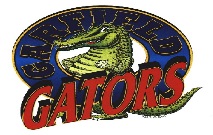 Playground supervision, before school: 7:55-8:10BREAKFAST/DESAYUNO7:45-8:05			All Grades/Todos los Grados		ARRIVAL TIMES/HORARIO DE ENTRADA8:05				First Bell Rings/Primer Campana Suena8:10 				Instruction Begins/Empieza la Instrucción AM RECESS/ RECREO DE LA MAÑANA9:35-9:50			TK / Kinder /Alumnos de Kínder9:50-10:05			1st - 5th Grade/1ro a 5to GradoLUNCH/ALMUERZO11:15-12:00			TK / K’S   EAT/COMER  11:15-11:40Mon, Tue, Thur, Fri    PLAY/JUGAR 11:40-12:0011:45-12:30			1/2 	  EAT/COMER  11:45-12:00				             PLAY/JUGAR 12:00-12:3011:45-12:30			3RD	   PLAY/JUGAR  11:45-12:00					  EAT/COMER   12:00-12:3011:45-12:30			4/5 	  PLAY/JUGAR 11:45-12:10					  EAT/COMER  12:10-12:30PM RECESS/RECREO DE LA TARDE2:00-2:10			4th & 5th Grade / Grados 4to y 5to2:10-2:20			1st - 3rd Graders participating in the Intervention Academy / Estudiantes   de 1ro a 3er Grado participando en el programa de Intervención Académica    DISMISSAL / DESPEDIDA1:50				TK / KINDER2:10				GRADES 1-3 Students NOT participating in the Intervention Academy				Grados 1-3 Alumnos que NO participan en Intervención Académica3:00				Grados / Grades 4-5